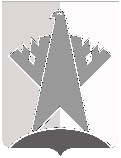 ДУМА СУРГУТСКОГО РАЙОНАХАНТЫ-МАНСИЙСКОГО АВТОНОМНОГО ОКРУГА – ЮГРЫРЕШЕНИЕ19 мая 2023 года							                                               № 489г. СургутДума Сургутского района решила:Внести в решение Думы Сургутского района от 28 ноября 2013 года № 425 «Об утверждении Положения о департаменте финансов администрации Сургутского района» следующее изменение:пункт 4 раздела 3 приложения к решению дополнить подпунктом 25 следующего содержания:«25) осуществляет процедуру акцепта платежей муниципальных учреждений, предприятий Сургутского района в соответствии с муниципальными правовыми актами Сургутского района.».Председатель Думы Сургутского района 				                                   В.А. ПолторацкийО внесении изменения в решение Думы Сургутского района от 28 ноября 2013 года № 425 «Об утверждении Положения о департаменте финансов администрации Сургутского района»